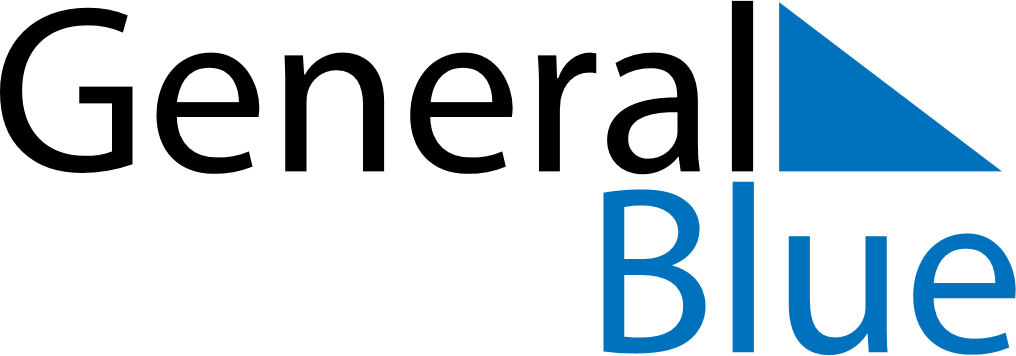 October 2024October 2024October 2024October 2024October 2024October 2024Gdynia, Pomerania, PolandGdynia, Pomerania, PolandGdynia, Pomerania, PolandGdynia, Pomerania, PolandGdynia, Pomerania, PolandGdynia, Pomerania, PolandSunday Monday Tuesday Wednesday Thursday Friday Saturday 1 2 3 4 5 Sunrise: 6:48 AM Sunset: 6:22 PM Daylight: 11 hours and 34 minutes. Sunrise: 6:50 AM Sunset: 6:20 PM Daylight: 11 hours and 30 minutes. Sunrise: 6:52 AM Sunset: 6:17 PM Daylight: 11 hours and 25 minutes. Sunrise: 6:53 AM Sunset: 6:15 PM Daylight: 11 hours and 21 minutes. Sunrise: 6:55 AM Sunset: 6:12 PM Daylight: 11 hours and 16 minutes. 6 7 8 9 10 11 12 Sunrise: 6:57 AM Sunset: 6:10 PM Daylight: 11 hours and 12 minutes. Sunrise: 6:59 AM Sunset: 6:07 PM Daylight: 11 hours and 8 minutes. Sunrise: 7:01 AM Sunset: 6:05 PM Daylight: 11 hours and 3 minutes. Sunrise: 7:03 AM Sunset: 6:02 PM Daylight: 10 hours and 59 minutes. Sunrise: 7:05 AM Sunset: 6:00 PM Daylight: 10 hours and 55 minutes. Sunrise: 7:07 AM Sunset: 5:58 PM Daylight: 10 hours and 50 minutes. Sunrise: 7:09 AM Sunset: 5:55 PM Daylight: 10 hours and 46 minutes. 13 14 15 16 17 18 19 Sunrise: 7:10 AM Sunset: 5:53 PM Daylight: 10 hours and 42 minutes. Sunrise: 7:12 AM Sunset: 5:50 PM Daylight: 10 hours and 37 minutes. Sunrise: 7:14 AM Sunset: 5:48 PM Daylight: 10 hours and 33 minutes. Sunrise: 7:16 AM Sunset: 5:46 PM Daylight: 10 hours and 29 minutes. Sunrise: 7:18 AM Sunset: 5:43 PM Daylight: 10 hours and 25 minutes. Sunrise: 7:20 AM Sunset: 5:41 PM Daylight: 10 hours and 20 minutes. Sunrise: 7:22 AM Sunset: 5:39 PM Daylight: 10 hours and 16 minutes. 20 21 22 23 24 25 26 Sunrise: 7:24 AM Sunset: 5:36 PM Daylight: 10 hours and 12 minutes. Sunrise: 7:26 AM Sunset: 5:34 PM Daylight: 10 hours and 7 minutes. Sunrise: 7:28 AM Sunset: 5:32 PM Daylight: 10 hours and 3 minutes. Sunrise: 7:30 AM Sunset: 5:29 PM Daylight: 9 hours and 59 minutes. Sunrise: 7:32 AM Sunset: 5:27 PM Daylight: 9 hours and 55 minutes. Sunrise: 7:34 AM Sunset: 5:25 PM Daylight: 9 hours and 51 minutes. Sunrise: 7:36 AM Sunset: 5:23 PM Daylight: 9 hours and 46 minutes. 27 28 29 30 31 Sunrise: 6:38 AM Sunset: 4:21 PM Daylight: 9 hours and 42 minutes. Sunrise: 6:40 AM Sunset: 4:18 PM Daylight: 9 hours and 38 minutes. Sunrise: 6:42 AM Sunset: 4:16 PM Daylight: 9 hours and 34 minutes. Sunrise: 6:44 AM Sunset: 4:14 PM Daylight: 9 hours and 30 minutes. Sunrise: 6:46 AM Sunset: 4:12 PM Daylight: 9 hours and 26 minutes. 